便携式荧光法溶解氧仪H146191  8500元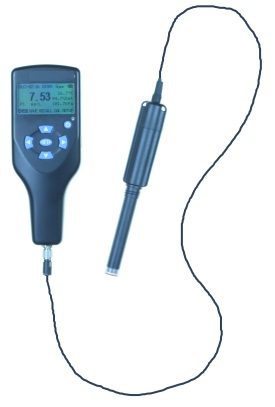 便携式荧光法溶解氧仪 型号：H146191便携式荧光法溶氧仪是公司最近推出一款全新的光学溶解氧检测仪。与传统电化学传感器不同，光学溶氧传感器采用荧光淬灭技术。这项技术是基于一种被证明可准确测量溶解氧浓度的方法 。水中氧气的浓度可用通过传感器表面荧光物质的淬灭效应来测定，不需要内充液，也不需要预热处理就能使用。该传感器具有快速响应，不消耗溶解氧，不受流速和测试溶液污垢的影响等优点。H146191便携式荧光法溶解氧仪原理与方法:§传感器表面含有荧光染料物质§红色LED灯被用作参比光源§蓝色LED发出蓝光照到传感器表面§蓝光会使荧光物质激发，并发出红色荧光§红色荧光的淬灭时间由光学传感器测量§溶解氧浓度越高，红色荧光淬灭时间会缩短，光学传感器由此通过计算得到氧浓度§专有的算法比传统的线性算法更加准确H146191便携式荧光法溶解氧仪特点:§价格合理§免维护: 无需补充电解液溶液§稳定性高，毋须经常校准或更换传感器帽§重复性高，没有测量漂移§操作简单，无需搅拌，无流速依赖性且准确性不受污垢影响§自动温度和压力补偿，即插即用§含盐度补偿功能：能测试海水和各种盐溶液中的溶解氧范围 0-20 ppm DO(0-200% 饱和度)精度 ±0.1 mg/L  (在 0-20 mg/L 范围内)响应时间 <60 秒测量范围:DO: 0 - 20 mg/L饱和度 %: 0 - 200%工作温度: -5 - 50°C压力: 内置气压计, 51 - 112 kPa仪表尺寸 :长度: 21 cm宽度: 8.1 cm厚度: 4.5 cm显示屏: 6.6 cm x 3.6 cm带电池的重量: 330g分辨率:DO: 0.01 mg/L饱和度 %: 0.1%温度: 0.1°C压力: 0.1 kPa 传感器 (探头)尺寸:总长度: 160 cm插入长度: 9.5 cm直径: 1.65 cm电极头尺寸: 3.2 cm X 2.4 cm X 11.5 cm带电缆重量: 100 g响应时间:30 秒至 90% 响应(T-90); 60 秒至100 %响应材料:探头与仪表: 注塑 ABS可更换传感器帽: 注塑 PET精度:DO: 0 - 20 mg/L, ±0.1 mg/L饱和度 %: 0 - 200%, ±1.0%温度: -5 - 50°C, ±0.2 °C压力: 51 - 112 kPa, ±0.2%补偿参数:温度: 自动、全量程压力:  自动、全量程盐度: 用户选择从 0 - 55 ppt电源需求: 4 节碱性 AA 电池或 5 V micro USB电池寿命: 连续可使用30小时省电功能：省电功能一旦开启，10分钟内未使用，仪表会自动关闭校准:只需1点校准：·系统默认：（使用出厂校准）可能预期高达±0.3mg/L的精度·一点（100%空气饱和的水校准）：调整差值得到更高的准确性注意：盐度补偿范围为0-55ppt; 手动输入盐度或电导数据后传感器自动补偿 内存:微型SD 卡 进行数据存储，并允许您通过USB联机进行数据管理此微型SD 卡并存放有说明书及联机软件数据输出:溶解氧读出并带有日期/时间等信息预期传感器帽的使用寿命:在传感器帽中的荧光物质有使用寿命，它受使用频率，应用情况，和维护的影响。在适用环境下使用寿命可达两年测量模式:·单机操作·USB联机数据采集 显示语言: 英语防水: IP-67 仅限于探头认证:  RoHS, CE, C-Tick, IP-67北京恒奥德仪器仪表有限公司联系人：王蕊联系方式：15811023934/010-51655247 QQ  2272048995  1739421560    1465453756微信15811023934